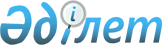 Темір аудандық мәслихатының "2022–2024 жылдарға арналған Жақсымай ауылдық округ бюджетін бекіту туралы" 2021 жылғы 30 желтоқсандағы № 150 шешіміне өзгерістер енгізу туралы
					
			Мерзімі біткен
			
			
		
					Ақтөбе облысы Темір аудандық мәслихатының 2022 жылғы 30 қарашадағы № 254 шешімі. Мерзімі өткендіктен қолданыс тоқтатылды
      Темір аудандық мәслихаты ШЕШТІ:
      1. Темір аудандық мәслихатының "2022–2024 жылдарға арналған Жақсымай ауылдық округ бюджетін бекіту туралы" 2021 жылғы 30 желтоқсандағы № 150 шешіміне мынадай өзгерістер енгізілсін:
      1 тармақ жаңа редакцияда жазылсын:
      "1. 2022-2024 жылдарға арналған Жақсымай ауылдық округ бюджеті осы шешімдегі 1, 2 және 3–қосымшаларға сәйкес, оның ішінде 2022 жылға мынадай көлемдерде бекітілсін:
      1) кірістер – 56 097 мың теңге, оның ішінде:
      салықтық түсімдер – 3 645 мың теңге;
      салықтық емес түсімдер – 55 мың теңге;
      негізгі капиталды сатудан түсетін түсімдер – 300 мың теңге;
      трансферттер түсімдері – 52 097 мың теңге, оның ішінде:
      субвенция – 35 373 мың теңге;
      2) шығындар – 58 075,2 мың теңге;
      3) таза бюджеттік кредиттеу – 0 теңге, оның ішінде:
      бюджеттік кредиттер – 0 теңге;
      бюджеттік кредиттерді өтеу – 0 теңге;
      4) қаржы активтерiмен жасалатын операциялар бойынша сальдо – 0 теңге, оның ішінде:
      қаржы активтерiн сатып алу – 0 теңге;
      мемлекеттің қаржы активтерін сатудан түсетін түсімдер – 0 теңге;
      5) бюджет тапшылығы (профициті) – -1 978,2 мың теңге;
      6) бюджет тапшылығын қаржыландыру (профицитін пайдалану) – 1 978,2 мың теңге, оның ішінде:
      қарыздар түсімі – 0 теңге;
      қарыздарды өтеу – 0 теңге;
      бюджет қаражатының пайдаланылатын қалдықтары – 1 978,2 мың теңге.";
      5 тармақ жаңа редакцияда жазылсын:
      "5. 2022 жылға арналған Жақсымай ауылдық округ бюджетінде республикалық бюджеттен 598 мың теңге сомасында ағымдағы нысаналы трансферттердің түсімдері ескерілсін.
      Ағымдағы нысаналы трансферттердің аталған сомаларын бөлу Жақсымай ауылдық округ әкімінің шешімі негізінде айқындалады.";
      5–1 тармақ жаңа редакцияда жазылсын:
      "5-1. 2022 жылға арналған Жақсымай ауылдық округ бюджетінде аудандық бюджеттен 16 126 мың теңге сомасында ағымдағы нысаналы трансферттердің түсімдері ескерілсін.
      Ағымдағы нысаналы трансферттердің аталған сомаларын бөлу Жақсымай ауылдық округ әкімінің шешімі негізінде айқындалады.".
      2. Көрсетілген шешімдегі 1–қосымша осы шешімдегі қосымшаға сәйкес жаңа редакцияда жазылсын.
      3. Осы шешім 2022 жылғы 1 қаңтардан бастап қолданысқа енгізіледі. 2022 жылға арналған Жақсымай ауылдық округ бюджеті
					© 2012. Қазақстан Республикасы Әділет министрлігінің «Қазақстан Республикасының Заңнама және құқықтық ақпарат институты» ШЖҚ РМК
				
      Темір аудандық мәслихатының хатшысы 

Б. Шаимов
Темір аудандық мәслихатының 2022 жылғы 30 қарашадағы 
№ 254 шешіміне қосымшаТемір аудандық мәслихатының 2021 жылғы 30 желтоқсандағы № 150 шешіміне 1-қосымша
Санаты
Санаты
Санаты
Санаты
Сомасы (мың теңге)
Сыныбы
Сыныбы
Сыныбы
Сомасы (мың теңге)
Кіші сыныбы
Кіші сыныбы
Сомасы (мың теңге)
Атауы
Сомасы (мың теңге)
I. Кірістер
56097
1
Салықтық түсімдер
3645
01
Табыс салығы
115
2
Жеке табыс салығы
115
04
Меншiкке салынатын салықтар
3390
1
Мүлiкке салынатын салықтар
300
3
Жер салығы
60
4
Көлiк құралдарына салынатын салық
3030
05
Тауарларға, жұмыстарға және көрсетілетін қызметтерге салынатын ішкі салықтар
140
3
Табиғи және басқа да ресурстарды пайдаланғаны үшін түсетін түсімдер
140
2
Салықтық емес түсімдер
55
06
Басқа да салықтық емес түсімдер
55
1
Басқа да салықтық емес түсімдер
55
3
Негізгі капиталды сатудан түсетін түсімдер
300
03
Жерді және материалдық емес активтерді сату
300
1
Жерді сату
300
4
Трансферттердің түсімдері
52097
02
Мемлекеттiк басқарудың жоғары тұрған органдарынан түсетiн трансферттер
52097
3
Аудандардың (облыстық маңызы бар қаланың) бюджетінен трансферттер
52097
Функционалдық топ
Функционалдық топ
Функционалдық топ
Функционалдық топ
Функционалдық топ
Сомасы (мың теңге)
Кіші функция
Кіші функция
Кіші функция
Кіші функция
Сомасы (мың теңге)
ББ әкімшісі
ББ әкімшісі
ББ әкімшісі
Сомасы (мың теңге)
Бағдарлама
Бағдарлама
Сомасы (мың теңге)
Атауы
Сомасы (мың теңге)
II. Шығындар
58075,2
01
Жалпы сипаттағы мемлекеттiк көрсетілетін қызметтер
30245,6
1
Мемлекеттiк басқарудың жалпы функцияларын орындайтын өкiлдi, атқарушы және басқа органдар
30245,6
124
Аудандық маңызы бар қала, ауыл, кент, ауылдық округ әкімінің аппараты
30245,6
001
Аудандық маңызы бар қала, ауыл, кент, ауылдық округ әкімінің қызметін қамтамасыз ету жөніндегі қызметтер
28974,6
022
Мемлекеттік органның күрделі шығыстары
1271
07
Тұрғын үй-коммуналдық шаруашылық
9776
3
Елді-мекендерді көркейту
9776
124
Аудандық маңызы бар қала, ауыл, кент, ауылдық округ әкімінің аппараты
9776
008
Елді мекендердегі көшелерді жарықтандыру
2391
009
Елді мекендердің санитариясын қамтамасыз ету
2200
011
Елді мекендерді абаттандыру мен көгалдандыру
5185
13
Басқалар
16552,4
9
Басқалар
16552,4
124
Аудандық маңызы бар қала, ауыл, кент, ауылдық округ әкімінің аппараты
16552,4
040
Өңірлерді дамытудың 2025 жылға дейінгі мемлекеттік бағдарламасы шеңберінде өңірлерді экономикалық дамытуға жәрдемдесу бойынша шараларды іске асыруға ауылдық елді мекендерді жайластыруды шешуге арналған іс-шараларды іске асыру
16552,4
15
Трансферттер
1501,2
1
Трансферттер
1501,2
124
Аудандық маңызы бар қала, ауыл, кент, ауылдық округ әкімінің аппараты
1501,2
048
Пайдаланылмаған (толық пайдаланылмаған) нысаналы трансферттерді қайтару
1501,2
ІІІ.Таза бюджеттік кредиттеу
0
Бюджеттік кредиттер
0
Санаты
Санаты
Санаты
Санаты
Сомасы (мың теңге)
Cыныбы 
Cыныбы 
Cыныбы 
Сомасы (мың теңге)
Кіші сыныбы
Кіші сыныбы
Сомасы (мың теңге)
Атауы
Сомасы (мың теңге)
5
Бюджеттік кредиттерді өтеу
0
01
Бюджеттік кредиттерді өтеу
0
1
Мемлекеттік бюджеттен берілген бюджеттік кредиттерді өтеу
0
Функционалдық топ
Функционалдық топ
Функционалдық топ
Функционалдық топ
Функционалдық топ
Сомасы (мың теңге)
Кіші функция
Кіші функция
Кіші функция
Кіші функция
Сомасы (мың теңге)
ББ әкімшісі
ББ әкімшісі
ББ әкімшісі
Сомасы (мың теңге)
Бағдарлама
Бағдарлама
Сомасы (мың теңге)
Атауы
Сомасы (мың теңге)
IV. Қаржы активтерімен жасалатын операциялар бойынша сальдо
0
V. Бюджет тапшылығы (профициті)
-1978,2
VІ. Бюджет тапшылығын қаржыландыру (профицитін пайдалану)
1978,2
Санаты
Санаты
Санаты
Санаты
Сомасы (мың теңге)
Cыныбы 
Cыныбы 
Cыныбы 
Сомасы (мың теңге)
Кіші сыныбы
Кіші сыныбы
Сомасы (мың теңге)
Атауы
Сомасы (мың теңге)
8
Бюджет қаражатының пайдаланылатын қалдықтары
1978,2
01
Бюджет қаражаты қалдықтары
1978,2
1
Бюджет қаражатының бос қалдықтары
1978,2